MANÖKENEKVálassz a próbabák közül kedvedre, nagyítsd ki! Nézz utána festményeken, milyen ruhákat hordtak Marie Antoinette idején és rajzolj a próbabádra olyan ruhát! Aztán öltöztesd fel a mai kor divatja szerint! Mik a legfontosabb különbségek?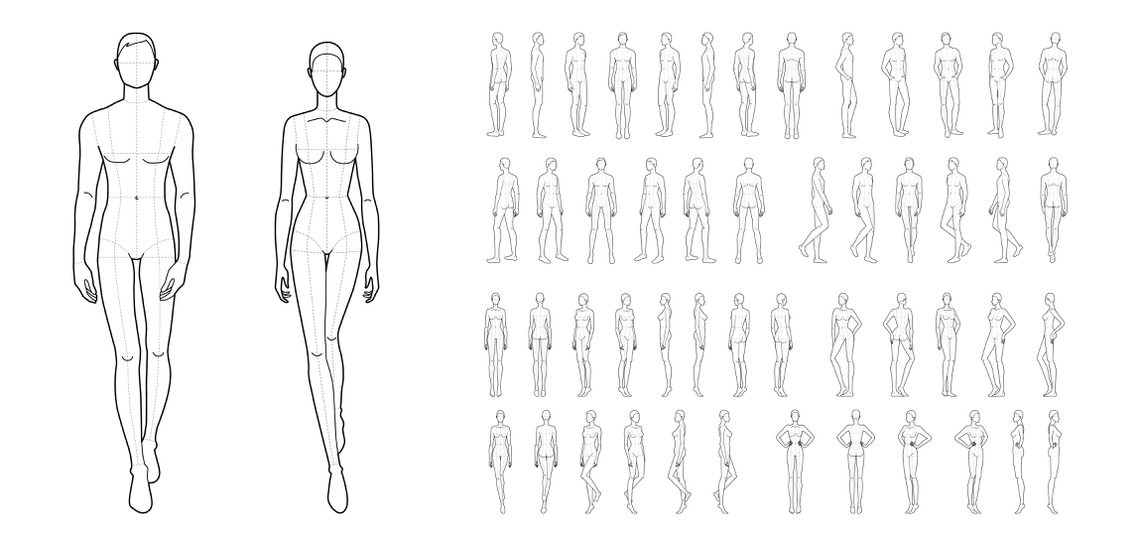 